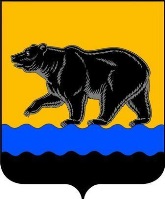 АДМИНИСТРАЦИЯ ГОРОДА НЕФТЕЮГАНСКА РАСПОРЯЖЕНИЕ                                                                      г.НефтеюганскО внесении изменений в распоряжение администрации города Нефтеюганска от 10.12.2018 № 368-р «Об утверждении Правил внутреннего трудового распорядка администрации города Нефтеюганска» 	В соответствии с Федеральными законами Российской Федерации                         от 02.03.2007 № 25-ФЗ «О муниципальной службе в Российской Федерации»,                  от 16.12.2019 № 439-ФЗ «О внесении изменений в Трудовой кодекс Российской Федерации в части формирования сведений о трудовой деятельности                                     в электронном виде», от 08.12.2020 № 407-ФЗ «О внесении изменений в Трудовой Кодекс Российской Федерации в части регулирования дистанционной (удалённой) работы и временного перевода работника на дистанционную (удалённую) работу по инициативе работодателя в исключительных случаях»:1.Внести изменения в распоряжение администрации города Нефтеюганска от 10.12.2018 № 368-р «Об утверждении Правил внутреннего трудового распорядка администрации города Нефтеюганска» (с изменением, внесённым распоряжением администрации города Нефтеюганска от 12.02.2020 № 36-р),                 а именно: 1.1.Абзац первый пункта 3.3 раздела 3 изложить в следующей редакции:«3.3.В день прекращения трудового договора представитель нанимателя (работодатель) обязан выдать муниципальному служащему его трудовую книжку и (или) сведения о трудовой деятельности (статья 66.1 Трудового кодекса Российской Федерации) и произвести с ним окончательный расчет.».1.2.Раздел 4 дополнить пунктом 4.2. следующего содержания:«4.2.Переводить Муниципального служащего на дистанционную работу в случае катастрофы природного или техногенного характера, несчастного случая на производстве, пожара, наводнения, землетрясения, эпидемии или эпизотии и в любых исключительных случаях, ставящих под угрозу жизнь или нормальные жизненные условия всего населения или его части на период  вышеуказанных обстоятельств (случаев).».2.Департаменту по делам администрации города (Прокопович П.А.) разместить распоряжение на официальном сайте органов местного самоуправления города Нефтеюганска в сети Интернет.3.Контроль исполнения распоряжения оставляю за собой.Глава города Нефтеюганска 	                              	                                С.Ю.Дегтярев    	   Согласование
проекта распоряжения администрации города Нефтеюганска«О внесении изменений в распоряжение администрации города Нефтеюганска от 10.12.2018 № 368-р «Об утверждении Правил внутреннего трудового распорядка администрации города Нефтеюганска»1.Визы:Заместитель главы города-директор департамента по делам администрации						П.А.ПрокоповичНачальник юридическо-правового управления                                                               И.А.Турышева2.Проект разработан: главным специалистом отдела муниципальной службы и кадров департамента по делам администрации города Нефтеюганска С.Л.Белёвой.Телефон: 22 11 47.3.Примечание (замечания):4.Рассылка:отдел муниципальной службы и кадровинформационно-аналитический отдел.01.06.2021                                                                                      № 121-р